ЗАЯВЛЕНИЕо предоставлении земельного участка по результатам торговПрошу рассмотреть возможность проведения аукциона в отношении земельного участка:   ___________________________________________________________________________________________________________________________________________________________________________________________________________________________________________________________________________________________________________________________________________________________________________________________________________(указывается адресный ориентир, площадь участка, в случаеесли земельный участок предстоит образовать, либо кадастровый номерземельного участка, в случае если земельный участок образован)Реквизиты решения об утверждении проекта межевания территории, если образование земельного участка предусмотрено указанным проектом:______________________________________________________________________________для целей: ______________________________________________________________________(указывается цель использования земельного участка) Мною выбран способ предоставления результата муниципальной услуги (нужное отметить):  непосредственно при личном обращении*;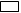   посредством почтового отправления.*в случае неявки за получением результата в течение пяти дней с даты извещения о готовности, ответ направляется почтовым отправлением по адресу, указанному в заявлении. Согласен на уведомление меня о необходимости получения результата предоставления услуги по адресу электронной почты.Мне  разъяснено,  что  в  соответствии  с Федеральным законом                                                             от 27 июля 2010 года №  210-ФЗ  «Об  организации  предоставления государственных и муниципальных услуг» документы,  указанные  в  пункте  19  административного  регламента,  не  обязательны к представлению и могут быть получены Администрацией городского округа Первоуральск  самостоятельно.  Вышеуказанные  документы  приобщаются  мною  по собственной инициативе._________________________  __________________________  ___________________________	дата	                                            подпись                                    расшифровкаЯ, _____________________________________________________________________________(фамилия, имя и (при наличии) отчество заявителя/представителя заявителя)выражаю  согласие  Администрации городского округа Первоуральск на  обработку  содержащихся  в  настоящем  заявлении персональных  данных,  включая их сбор, запись, систематизацию, накопление, хранение, уточнение (обновление,  изменение),  извлечение, использование, передачу    (распространение,   предоставление,   доступ),   обезличивание, блокирование,  удаление,  уничтожение  в  целях  получения  муниципальной услуги. Согласие на обработку персональных данных, содержащихся в настоящем заявлении,   действует  до  даты  подачи  заявления  об  отзыве  указанного согласия.Приложение:1. ______________________________________________________________________________2. ______________________________________________________________________________3.______________________________________________________________________________4. ______________________________________________________________________________5. ______________________________________________________________________________   _________________________  __________________________  ________________________	дата	                                            подпись                                    расшифровка